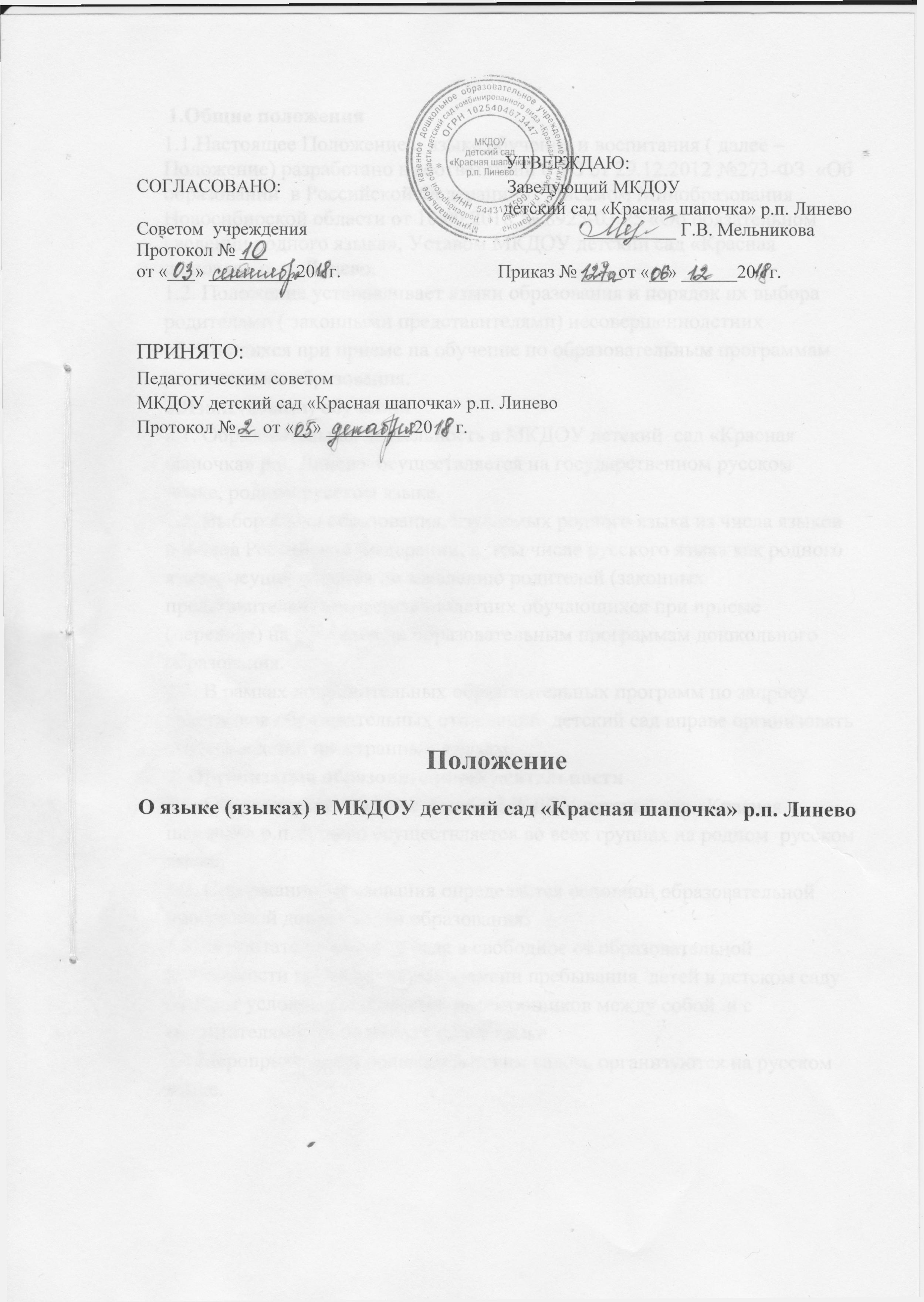                                                                                 УТВЕРЖДАЮ:СОГЛАСОВАНО:                                                 Заведующий МКДОУ                                                                               детский сад «Красная шапочка» р.п. ЛиневоСоветом  учреждения                                                            __________ Г.В. МельниковаПротокол № ___ от «___» _________ 20   г.                                  Приказ № ___  от «__» ______20   г.ПРИНЯТО:Педагогическим советомМКДОУ детский сад «Красная шапочка» р.п. ЛиневоПротокол № __ от «__» _________ 20     г.                                       ПоложениеО языке (языках) в МКДОУ детский сад «Красная шапочка» р.п. Линево      1.Общие положения1.1.Настоящее Положение о языке обучения и воспитания ( далее –Положение) разработано в соответствии с ФЗ от 29.12.2012 №273-ФЗ  «Об образовании  в Российской Федерации» , Письмом Минобразования Новосибирской области от 10.09.2018 № 8925-03/25 «Об обязательном введении родного языка», Уставом МКДОУ детский сад «Красная шапочка» р. п. Линево.1.2. Положение устанавливает языки образования и порядок их выбора родителями ( законными представителями) несовершеннолетних обучающихся при приеме на обучение по образовательным программам дошкольного образования.2.Язык (языки) обучения2.1. Образовательная деятельность в МКДОУ детский  сад «Красная шапочка» р.п. Линево  осуществляется на государственном русском языке, родном русском языке.2.2. Выбор языка образования, изучаемых родного языка из числа языков народов Российской Федерации, в  том числе русского языка как родного языка, осуществляется по заявлению родителей (законных представителей) несовершеннолетних обучающихся при приеме (переводе) на обучение по образовательным программам дошкольного образования.2.3. В рамках дополнительных образовательных программ по запросу участников образовательных отношений  детский сад вправе организовать обучение детей иностранным языкам.3. Организация образовательной деятельности3.1. Обучение и воспитание детей в МКДОУ детский сад «Красная шапочка» р.п. Линево осуществляется во всех группах на родном  русском языке.3.2. Содержание образования определяется основной образовательной  программой дошкольного образования.3.3. Воспитатели детского сада в свободное от образовательной деятельности время в течение времени пребывания  детей в детском саду создают условия для общения  воспитанников между собой  и с воспитателями  на родном русском языке.3.4.Мероприятия, проводимые детским садом, организуются на русском языке.